 БОЙОРОҠ                                                                                РАСПОРЯЖЕНИЕ                 № 3                                                                                   «24»  января   2023г.«О выплате  материальной  помощи»        Согласно  Положению  о порядке  оплаты  труда  и  материальном  стимулированииРаботников  администрации  и  заявлению  работников   администрации         Оказать  материальную  помощь  главе  администрации  Шаяхметову  Ильдусу  Аухадиевичу  в  размере  месячного  оклада  в  связи  со  смертью  отца  Шаяхметова  Аухадия   Нурмухаметовича (дата смерти  15 января 2023 года).Глава администрации                                      Шаяхметов  И.А.Башкортостан Республикаhы Ишембай районы муниципаль районы Көҙән  ауыл советы ауыл биләмәhе хакимиәте 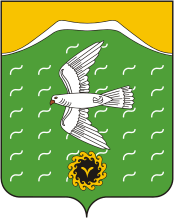           Администрация сельского поселения           Кузяновский сельсовет           муниципального района            Ишимбайский район           Республики БашкортостанСовет  урамы, 46, Көҙән  ауылы, Ишембай районы,         Башкортостан Республикаһы 453234Тел.; 8(34794) 73-243, факс 73-200.Е-mail: kuzansp@rambler.ru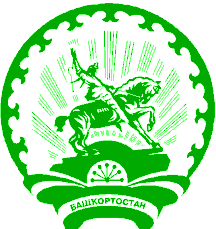           ул. Советская, 46,          с.Кузяново, Ишимбайский район,           Республика Башкортостан          453234          Тел.; 8(34794) 73-243, факс 73-200.           Е-mail: kuzansp@rambler.ru